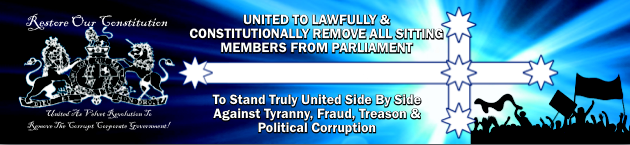 SANCTIONED LAWFUL        MORATORIUM:VELVET REVOLUTION AUSTRALIA UNITED WE STANDARE COMMENCING AS OF TODAY FRIDAY THE 10TH OF DECEMBER 2021 AND ONWARDS CHARGING AND ARRESTING ALL POLICIANS               UNDER THISSANCTIONED LAWFUL MORATORIUM AGAINST THE UNCONSTITUTIONAL CORPORATE GOVERNMENT MEMBERS FOR THEIR CORPORATE TREASON.WE DO NOT CONSENT OR CONTRACT TO THIS CORRUPT PRIVATE CORPORATE GOVERNMENT KNOWN AS                         “COMMONWEALTH OF AUSTRALIA”“VELVET REVOLUTION”VELVET MEANS NO BLOOD SHED!VELVET REVOLUTION AUSTRALIA UNITED WE STAND ARE Challenging the "Constitutionality and Legality of the Australian Government; registered as "COMMONWEALTH OF AUSTRALIA" under OUR Constitution Of The Australian Commonwealth Act 1900 UK.We are challenging every piece of Legislation, Act, Law and Rule that all sides of politics have implemented since 1973 when they committed Treason and removed the Crown from The Commonwealth Of Australia under the Private Corporate Government known as “COMMONWEALTH OF AUSTRALIA" in all capital letters; Registered in Washington D.C. which we are challenging in the “KINGS Bench” through the High Court of Australia.Therefore, as duly authorised Man &Woman under Almighty God and who are also acting under the Crimes Act 1914, S13 and 15F and the Constitution Of The Australian Commonwealth Act which gives us The People of the Commonwealth access to the protection we require; to implement a Sanctioned Lawful Moratorium against PAST and CURRENT (Private Corporate Government Ministers) Registered and Operating as “COMMONWEALTH OF AUSTRALIA” in Australia.Through "The People's VELVET REVOLUTION AUSTRALIA, UNITED WE STAND" we "The People" who have the Ruling Power to Govern under OUR Constitution Of The Australian Commonwealth Act are TERMINATING, REMOVING and ARRESTING the Corporate Government Ministers from our Parliaments and other Parliamentary and Judiciary Buildings of AUSTRALIA commencing today the 10th of December 2021.CRIMES ACT 1914 - SECT 8.Power of arrest without warrant.SECT 8. The powers of arrest without warrant possessed by a constable or by ANY PERSON, under the common law, with respect to breaches of the peace, may be exercised by any constable, or by ANY PERSON, as the case may be, with respect to offences against this Act which involve any breach of the peace.BREACHES OF THE Constitution Of The Australian Commonwealth Act, Breaches of the PEACE and other charges are being brought against the following people Prime Minister Scott Morrison – Parliament House - Australian Capital Territory Australia.  All Labor Party of Australia Ministers, Premiers, Senators  & Councillors of Local Government.All Liberal Party of Australia Ministers, Premiers, Senators  & Councillors of Local Government.All National Party of Australia Ministers, Premiers, Senators  & Councillors of Local Government.All Greens Party of Australia Ministers, Premiers, Senators & Councillors of Local Government.All Democrat Party of Australia Ministers, Premiers, Senators & Councillors of Local Government.The Following People ARE Being IndictedPremier Daniel Andrews - Victoria Parliament HousePremier Gladys Berejiklian - New South Wales Parliament HousePremier Dominic Perrottet - New South Wales Parliament HousePremier Annastacia  Palaszczuk  - Queensland Parliament HousePremier Michael Gunner - Northern Territory Parliament HousePremier Mark McGowan - Western Australia Parliament House Premier Steven Marshall - South Australia Parliament HousePremier Peter Gutwein - Tasmania Parliament HouseChief Minister Andrew Barr – ACT Parliament HouseIncluding but not limited to ANY and ALL Premiers, Senators, Ministers and Councillors of so called Local Government, in addition to all Health Ministers, Governors, The Governor General and the Prime Minister Scott Morrison – Past Prime Ministers and if necessary the Judges of OUR courts. ALL MINISTERS from the Labor Party, the Liberal Party, the National Party, The Greens Party and the Democrats Party.FORUnlawful alterations to the Constitution Of The Australian Commonwealth Act,Fear mongering, Brainwashing, Constant Shutdowns of State Borders, Shutdowns of Businesses leaving every man and woman not knowing where their family’s next meal will come from or how they will pay their mortgage or business loans. Forcing Mandatory Vaccinations, Forcing Mandatory Vaccine Passports, ForcingNO JAB - NO JOB and causing a magnitude of Panic, Stress, Anxiety, Depression and Suicides. Banning of family visits within Nursing Homes, Vaccinating our children without parental consent which has caused these breaches of the peace; just to name a few.A motion of no confidence, vote of no confidence, or no confidence is a statement or vote about whether a person in a position of responsibility (government, management, etc.) is still deemed fit to hold that position, such as because they are inadequate in some aspect, fail to carry out their obligations, or make decisions that other members and The People feel as being detrimental. The People demonstrate to the head of state that The People no longer has confidence in one or more members of the appointed government. In some countries such as Australia - a no confidence motion being passed against an individual minister requires the minister to resign. In most cases, if the minister in question is the premier, all other ministers must also resign.   LEAVE OUR KIDS ALONE ANDTHAT IS THE ONLY WARNING YOU GET!CRIMES ACT 1914 – SECT. 8A.Arrest without warrant for suspected offencesSECT Inserted by No. 9, 1926, s. 7; amended by No. 84, 1960, s. 10.8A. Any constable or ANY PERSON may, without warrant, arrest any person, if they have reasonable ground to believe that the person has committed an offence against a law of the Commonwealth or of a Territory; andConstitution Of The Australian Commonwealth Act SECTION 109 states…ANY LAW that is inconsistent with the Federal Constitution Of The Australian Commonwealth Act is a Nullity, and entitled to No Obedience. Every law in this country is subject to the                                         Constitution Of The Australian Commonwealth Act If the Constitution of any State or Territory is any different to the Federal Constitution Of The Australian Commonwealth Act then it is NULL & VOID!Section 109“When a law of a State is inconsistent with a law of the Commonwealth, the latter shall prevail, and the former shall, to the extent of the inconsistency, be invalid.”CRIMES ACT 1914 - SECT. 13.Institution of proceedings in respect of offencesSECT 13. Unless the contrary intention appears in the Act or regulation creating the offence, ANY PERSON may-(a) institute proceedings for the commitment for trial of ANY PERSON in respect of any indictable offence against the law of the Constitution Of The Australian Commonwealth Act  or(b) institute proceedings for the summary conviction of ANY PERSON in respect of any offence against the law of the Constitution Of The Australian Commonwealth Act  punishable on summary conviction.Indictable Offences Committed under the following:Constitution Of The Australian Commonwealth Act 1900 UKSection 109 “When a law of a State is inconsistent with a law of the Commonwealth, the latter shall prevail, and the former shall, to the extent of the inconsistency, be invalid.”The Constitution Of The Australian Commonwealth Act Section 51, sub-section xxiiia.           BANS Mandatory Vaccination.Regarding vaccines, in 1946, a referendum carried which gave the Commonwealth legislative powers to make laws for the peace, good governance and order for social services, such as pensions, widows, medical and dental.  As a protection, a clause was added (under Section 51, sub-section xxiiia).  This clause asserts "not so as to authorize any form of civil conscription". No government, State or Federal, Doctor, Business or Person can force you to be “mandatorily vaccinated”, to get mandatory vaccine passports or NO JAB NO JOB and if businesses won’t serve you then don’t shop there and don’t ever go back!4G Indictable Offences Offences against a law of the Constitution Of The Australian Commonwealth Act Punishable by imprisonment for a period exceeding 12 months are indictable offences, unless the contrary intention appears.13 Institution of proceedings in respect of offencesUnless the contrary intention appears in the Act or regulation creating the offence, ANY PERSON may:(a) institute proceedings for the commitment for trial of ANY PERSON in respect of any indictable offence against the law of the Commonwealth or(b) institute proceedings for the summary conviction of ANY PERSON in respect of any offence against the law of the Commonwealth punishable on summary conviction.15F Civil rights not affectedNothing in this Act shall affect the right of ANY PERSON aggrieved by any act or omission which is punishable as an offence against this Act to institute civil proceedings in any court in respect of such act or omission.SANCTION:http://legal-dictionary.thefreedictionary.com/sanctionMORATORIUM:http://legal-dictionary.thefreedictionary.com/moratoriumWHAT IS A MoratoriumQUOTE“A suspension of activity or an authorized period of delay or waiting.A moratorium is sometimes agreed upon by the interested parties, or it may be authorized or imposed by operation of law. The term also is used to denote a period of time during which the law authorizes a delay in payment of debts or performance of some other legal obligation. This type of moratorium is most often invoked during times of civil distress, such as war or natural disaster.”END QUOTEThis Sanctioned Lawful Moratorium under our Constitution Of The Australian Commonwealth Act will stay in place INDEFINITELY!WE THE PEOPLE OF The Commonwealth Of Australia DEMAND THAT The current PRIME MINISTER, PREMIERS, SENATORS, MINISTERS of both Upper and Lower Houses and Council Members known as Local Government are to vacate our Peoples Parliament’s and Council Chambers Immediately.• Meanwhile this Sanctioned Lawful Moratorium Notice for Indictable Offences shall halt payment to this Private Corporate Government known as “COMMONWEALTH OF AUSTRALIA” in all capital letters, this Corporations Government Bodies and its Agencies and put • A STOP on Mandated Vaccinations, • A STOP put on Mandatory Vaccine Passports, • A STOP put on Mandatory NO JAB - NO JOB!• WRITS ARE TO BE ISSUED by the Governor General representing the Queen under the Constitution Of The Australian Commonwealth Act To call for new Elections in each State and Territory Australia wide!However, as The Governor General is accused of Treason and must stand before a court of competent jurisdiction we The People shall have a stand in Governor General to issue the Writs to call for new elections.We The People United under A Velvet Revolution DEMAND that all government members both state and federal stand down from their positions and front up to your state parliament for incarceration until your matter can be heard. Note: (Incarceration is for your own safety)We shall incarcerate all Councillors, Politicians, Premiers, Judges, Governors, the Governor General and The Prime Minister in the unvaccinated camps to await their Jury decision of innocent or guilty, all people in these current positions have now been indicted.MARCH WITH VELVET REVOLUTION AUSTRALIA UNITED WE STAND, TO THE HIGH COURT, THE GOVERNOR’S, THE GOVERNOR GENERAL AND THE PARLIAMENT OF EACH STATE AND TERRITORY toArrest all Politicians, Judges and State Governors.To Restore our Constitution Of The Australian Commonwealth Act. To Remove the Private Corporate Government Sitting Members from our Parliaments and Council Chambers.To Reinstate a New Government for the Commonwealth Of Australia under our Constitution Of The Australian Commonwealth Act of Independent Candidates ONLY by way of ONE PERSON, ONE VOTE ONLY for ONE Independent Candidate as it states in our Constitution of the Australian Commonwealth Act 1900 UK     Section 76. “Each Elector Shall Vote ONLY ONCE!There will be (NO MORE CORRUPT TWO PARTY PREFERRED VOTING SYSTEM) in Australia as your vote has always been sabotaged to end up voting in one of the two major parties.•To Reclaim our right to Citizen Initiated Referendums in Section 128 of our Constitution Of The Australian Commonwealth Act to update our Constitution Of The Australian Commonwealth Act in order to enjoy a True and Direct Democracy “Of The People, For The People, By The People”."CONSTITUTIONAL GOVERNMENT CORRUPTION"SANCTIONED LAWFUL MORATORIUM NOTICES will be signed by A PROMINENT Leader of The People United under A VELVET REVOLUTION on behalf of ALL THE PEOPLE OF AUSTRALIA; they will be issued specifically on the grounds of          Treason against The Peoples Rights, Liberties, Freedoms & Responsibilities.Constitution Of The Australia Commonwealth Act “A VOTE OF NO CONFIDENCE”,”Constitutional Government Corruption" and Dereliction of Duty By way of not following our Common Laws of this land under the following laws available to we The People…• Constitution Of The Australian Commonwealth Act 1900 UK in direct violation of Section 51 subsection xxiiia and Section 109 Nuremberg CodeNuremberg PrinciplesHELINSKI CodeBill Of Rights 1688 (Disarming of The People) No ReferendumMandating VaccinationsMandating Vaccine Passports Mandating No Jab - No JobClosing down businesses and Schools and not abiding by the laws listed hereWrits not issued by Governor General calling for new elections of the states and territories in Australia Magna Carta 1215 - 1297                   Chapter 61 Lawful Rebellion Unalienable Rights  Deprivation Of Liberty These charges are brought against (all Government Ministers for Treason, Corruption, Tyranny and Fraud in the name of OUR Constitution Of The Australian Commonwealth Act which instantly putsA STOP on Mandated Vaccinations, A STOP is put on Vaccine Passports, A STOP is put on NO JAB - NO JOB!AND WRITS will be issued by the stand in Governor General to call for new Elections Australia wide!The1. Unlawful, Unconstitutional Department of Taxation2. Unlawful, Unconstitutional Local Government (Councillors) for Unlawful RATES3. Unlawful, Unconstitutional TOLL Infringement Offices4. Unlawful, Unconstitutional Registration and Licensing Office (MAIN ROADS)5. Unlawful, Unconstitutional Infringement Courts6.  Unlawful, Unconstitutional Employer Income Tax to stop your employer from taking tax out of your weekly pay. This Sanctioned Lawful Moratorium covers ANY PAYMENTS TO Local Government (Council's), State Government or Federal Government no matter how big or small the amount demanded and includes ALL payments to Courts for State and Local Government Infringement Charges. Tear up those Toll Notices and Infringement Notices, Animal Registrations and Rates and send them back to the Unlawful, Unconstitutional Government Department, don't just collect them as fridge wallpaper like many do, collect them all up and send them back with a copy of this "Sanctioned Lawful "Constitutional Government Corruption" Moratorium. With the following wordsWE DO NOT CONSENT OR CONTRACT A VELVET REVOLUTION AUSTRALIA UNITED WE STANDas you do not have to pay these unlawful, unconstitutional charges.This is today the undoing of Unconstitutional Corrupt Corporate Governments in Australia and until a new government can be elected who actually know our Constitutional Rights, Liberties, Freedoms and Responsibilities then no more monies will be received by these corrupt corporations…Sanctioned Moratoriums are lawful and they can and are used in times of civil unrest. Australia is in a time of Great Civil Unrest with a Constitutionally Corrupt Private Corporation at the Helm.We will now go to the voting poles to elect New Independent Members of Parliament to replace these Corrupt Corporate Ministers which will take place in 30 days from today.Writs WILL be issued by a stand in Governor General (Namely a Sherriff) to hold New Elections by The WILL of The People of The Commonwealth Of Australia as is our RIGHT under OUR Constitution Of The Australian Commonwealth Act and THE CRIMES ACT 1914 and a stand in SHERIFF will hold the fort until such time as an election can be held. For the record our Constitution states that the Command in Chief of the Navy and Military Forces of the Commonwealth is vested in the Governor General as the Queens Representative, (NOT Health Ministers like Dr. Jeannette Young) Which makes sense because they are our leaders in our defence force, they study wars and they protect our borders and The People from invaders, so if you know our Constitution Commander In Chief from the Navy and Military Forces then we need to hear from you immediately.Sanctioned Legal Moratorium Notices halt all payments to this Corrupt Private Corporate Government; Government Bodies and its Agencies registered in Washington D.C. as “COMMONWEALTH OF AUSTRALIAN” in all capital letters…In the VELVET REVOLUTION AUSTRALIA UNITED WE STAND case we are issuing a Sanctioned Lawful Moratorium on the grounds under “Constitution Of The Australian Commonwealth Act Government Treason and Corruption" along with Human Rights Violations including the lawful right for The People United to stop paying Unlawful, Corrupt Private Corporate Government Charges until the Government Ministers all leave our Parliaments and Council Chambers of Australia.Criminal Charges will be brought against all Corporate Government Ministers, Senators, Premiers, Prime Ministers, Health Ministers & Local Government Councillors including Judges if we must; under the Constitution Of The Australian Commonwealth Act NUREMBERG CODE: NUREMBERG PRINCLES:& THE HELINSKI CODE:All Politicians, Judges, Governors, Governor Generals and Health Ministers inclusive will have your bank accounts and assets seized in order to pay for any injured, maimed, deceased or suicide cases brought against you for Mandatory VaccinationsVaccine Passports andNO JAB NO JOB Victims.I have the above laws available in case you wish to read them, they are included in this Sanctioned Lawful Moratorium to be included in the official charges however, I will not read them out unless you want me to?NUREMBERG CODE: https://en.m.wikipedia.org/wiki/Nuremberg_CodeThe ten points of the code were given in the section of the judges' verdict entitled "Permissible Medical Experiments":[6]The voluntary consent of the human subject is absolutely essential. This means that the person involved should have legal capacity to give consent; should be so situated as to be able to exercise free power of choice, without the intervention of any element of force, fraud, deceit, duress, overreaching, or other ulterior form of constraint or coercion; and should have sufficient knowledge and comprehension of the elements of the subject matter involved as to enable him to make an understanding and enlightened decision. This latter element requires that before the acceptance of an affirmative decision by the experimental subject there should be made known to him the nature, duration, and purpose of the experiment; the method and means by which it is to be conducted; all inconveniences and hazards reasonably to be expected; and the effects upon his health or person which may possibly come from his participation in the experiment. The duty and responsibility for ascertaining the quality of the consent rests upon each individual who initiates, directs, or engages in the experiment. It is a personal duty and responsibility which may not be delegated to another with impunity.The experiment should be such as to yield fruitful results for the good of society, unprocurable by other methods or means of study, and not random and unnecessary in nature.The experiment should be so designed and based on the results of animal experimentation and a knowledge of the natural history of the disease or other problem under study that the anticipated results will justify the performance of the experiment.The experiment should be so conducted as to avoid all unnecessary physical and mental suffering and injury.(No experiment should be conducted where there is an a priori reason to believe that death or disabling injury will occur; except, perhaps, in those experiments where the experimental physicians also serve as subjects.)The degree of risk to be taken should never exceed that determined by the humanitarian importance of the problem to be solved by the experiment.Proper preparations should be made and adequate facilities provided to protect the experimental subject against even remote possibilities of injury, disability, or death.The experiment should be conducted only by scientifically qualified persons. The highest degree of skill and care should be required through all stages of the experiment of those who conduct or engage in the experiment.During the course of the experiment the human subject should be at liberty to bring the experiment to an end if he has reached the physical or mental state where continuation of the experiment seems to him to be impossible.During the course of the experiment the scientist in charge must be prepared to terminate the experiment at any stage, if he has probable cause to believe, in the exercise of the good faith, superior skill and careful judgment required of him that a continuation of the experiment is likely to result in injury, disability, or death to the experimental subject.THIS LAW APPLIES WORLD WIDE:By Authority of the Nuremberg Code on Medical Experimentation, l do hereby exercise my RIGHT to REFUSE to Submit to or to Administer the Covid-19 Vaccine. The United States Government has Prosecuted; Convicted & Executed Medical Doctor’s who have Violated the Nuremberg Code on Medical Experimentation. Aiders and Abettors of Nuremberg Crimes are Equally Guilty and have also been Prosecuted, Convicted & Executed.THIS INFORMATION IS FOR ALL BUSINESSES……URGENT: BILL TABLEDNSW GOVT TABLED AND PASSED A LAW THAT EMPLOYERS MANDATING THE JAB ARE NOW ACCOUNTABLE FOR ANY ADVERSE REACTIONS SUFFERED AND THEY HAVE TO PAY COMPENSATION TO THAT PERSON FOR THE REST OF THEIR LIVES EVEN IF THEY ARE NOT WORKING FOR THEM ANYMORE. HOW DARE THIS TYRANNICAL GOVERNMENT MANDATE A TRIAL DRUG AND EXPECT THE EMPLOERS TO MANDATE IT AND BE RESPONSIBLE FOR THEIR WORKERS INJURIES FROM THE TRIAL VACCINES.I HAVE ABSOLUTELY NO SYMPATHY FOR EMPLOYERS WHO MANDATE THIS EXPERIMENTAL DRUG ON THEIR EMPLOYEES. BUT THE CORRUPT GOVERNMENT JUST HUNG THE EMPLOYERS OUT TO DRY WITH THE PASSING OF THIS BILL…https://www.parliament.nsw.gov.au/bill/files/3835/First%20Print.pdf?fbclid=IwAR0Ux0QfcK4B87FcL87Mq1xWvLTwO_hYKqkp6k3ZQc92TjuTi-fwgKf3BTUNUREMBERG PRINCIPLEShttps://en.m.wikipedia.org/wiki/Nuremberg_principlesPrinciple I:Any person who commits an act which constitutes a crime under international law is responsible therefor and liable to punishment.Principle II:The fact that internal law does not impose a penalty for an act which constitutes a crime under international law does not relieve the person who committed the act from responsibility under international law.Principle III:The fact that a person who committed an act which constitutes a crime under international law, acted as Head of State or responsible government official, does not relieve him from responsibility under international law.PRINCIPLE IV:Main article: Superior ordersThe fact that a person acted pursuant to order of his Government or of a superior does not relieve him from responsibility under international law, provided a moral choice was in fact possible to him.This principle could be paraphrased as follows: "It is not an acceptable excuse to say 'I was just following my superior's orders'".Previous to the time of the Nuremberg Trials, this excuse was known in common parlance as "superior orders". After the prominent, high-profile event of the Nuremberg Trials, that excuse is now referred to by many as the "Nuremberg Defense". In recent times, a third term, "lawful orders" has become common parlance for some people. All three terms are in use today, and they all have slightly different nuances of meaning, depending on the context in which they are used.Nuremberg Principle IV is legally supported by the jurisprudence found in certain articles in the Universal Declaration of Human Rights which deal indirectly with conscientious objection.It is also supported by the principles found in paragraph 171 of the Handbook on Procedures and Criteria for Determining Refugee Status which was issued by the Office of the United Nations High Commissioner for Refugees (UNHCR). Those principles deal with the conditions under which conscientious objectors can apply for refugee status in another country if they face persecution in their own country for refusing to participate in an illegal war.PRINCIPLE V:Any person charged with a crime under international law has the right to a fair trial on the facts and law.PRINCIPLE VI:The crimes hereinafter set out are punishable as crimes under international law:(a) Crimes against peace:(i) Planning, preparation, initiation or waging of a war of aggression or a war in violation of international treaties, agreements or assurances;(ii) Participation in a common plan or conspiracy for the accomplishment of any of the acts mentioned under (i).(b) War crimes:Violations of the laws or customs of war which include, but are not limited to, murder, ill-treatment or deportation to slave labor or for any other purpose of civilian population of or in occupied territory; murder or ill-treatment of prisoners of war or persons on the Seas, killing of hostages, plunder of public or private property, wanton destruction of cities, towns, or villages, or devastation not justified by military necessity.(c) Crimes against humanity:Murder, extermination, enslavement, deportation and other inhumane acts done against any civilian population, or persecutions on political, racial, or religious grounds, when such acts are done or such persecutions are carried on in execution of or in connection with any crime against peace or any war crime.Leaders, organizers, instigators and accomplices participating in the formulation or execution of a common plan or conspiracy to commit any of the foregoing crimes are responsible for all acts performed by any persons in execution of such plan.PRINCIPLE VII:Complicity in the commission of a crime against peace, a war crime, or a crime against humanity as set forth in Principle VI is a crime under international law.Helsinki Code June 1964 in which it states:Quote:“If harm occurs, appropriate compensation and treatment for subjects MUST BE PROVIDED” End QuoteWhat Is the Declaration of Helsinki?By Brandon Peters, MD Updated on October 27, 2020 Fact checked by Marley HallMedical research in humans depends on important ethical considerations to ensure the protection of the research subjects. One of the most important guiding statements is the Declaration of Helsinki. Learn about its origins and revisions, the principles outlined, and how human research is informed by it.Introduction The Declaration of Helsinki is a statement outlining the ethical principles for medical research involving human subjects that was initially adopted by the 18th Assembly of the World Medical Association in Helsinki, Finland in June 1964.1﻿ It was developed from 10 principles first stated in 1947 in the Nuremberg Code and further incorporated elements from the Declaration of Geneva (made in 1948), a statement of the ethical duties of physicians.It has been subsequently amended by nine general assemblies of the association, at meetings extending from 1975 to 2013. Though addressed primarily to physicians, its principles provide an ethical foundation that is used by all involved in medical research involving human subjects.General Guiding Principles There are several general guiding principles that lay the foundation for the ethical standards further detailed in the statement. These guiding principles include:Protecting Patient Health In line with the Hippocratic Oath, espousing the belief to “First, do no harm” (Primum, non nocere), and the Declaration of Geneva that emphasizes “the health of my patient will be my first consideration,” the first priority is to act to promote the health and well-being of patients who are involved in medical research. The research must be designed to reduce potential harm so that it does not exceed the anticipated benefits and it may never supersede these protections.Knowledge Cannot Trample Rights The purpose of medical research is to generate new knowledge to better understand the causes, development, and effects of diseases as well as to improve both diagnosis and treatment. According to the Declaration of Helsinki, “This goal can never take precedence over the rights and interests of individual research subjects.” Physicians involved in medical research must protect:• Life• Health• Dignity• Integrity• Right to self-determination (autonomy)• Privacy• Confidentiality of personal information1In order to achieve this, specific considerations must be taken into account.Additional Considerations Medical research involving humans should only be conducted by individuals with appropriate scientific and ethical education, training, and qualifications. In most cases, this should be supervised by a qualified physician or healthcare professional. When the research is conducted, it must also minimize potential harm to the environment. Underrepresented groups should be provided adequate access to the research opportunities. If harm occurs, appropriate compensation and treatment for subjects must be provided.Following Local Regulatory Norms Physician scientists must also take into account their local ethical, legal, and regulatory norms and standards for research involving human subjects. These requirements should not diminish the protections set forth in the Declaration of Helsinki, but additional protections may be afforded.Specific Sections There are 10 specific topic areas addressed within the Declaration of Helsinki as it presently exists, outlined as follows:Risks, Burdens and Benefits Medical research must only be conducted if the importance of the findings outweigh the risks and burdens to the research subjects. This involves reflecting on the impacts on the individual participating, as well as the potential benefits to them and others who may be similarly affected by the disease. Risks must be monitored, mitigated, and if beginning to outweigh the potential benefits, the study must be immediately modified or stopped.Vulnerable Groups and Individuals Special protections must be implemented to protect some individuals and groups who are particularly vulnerable with a higher likelihood of becoming wronged or incurring additional harm due to their status. These groups may include minor children, the imprisoned, those with intellectual or physical disabilities, as well as racial or ethnic minorities who may face systemic injustice.Scientific Requirements and Research Protocols The basis for medical research must rest in sound scientific inquiry. This requires thorough knowledge of the existing scientific literature, other relevant sources of information, and techniques of experimentation. The study design must be clearly described and justified in the research protocol. It is important to disclose information regarding funding, sponsors, institutional affiliations, potential conflicts of interest, incentives for subjects, and compensation for harm.1﻿Research Ethics Committees Prior to the start of the study, the research protocol must be submitted for review by an independent research ethics committee, often an assigned institutional review board. This committee usually consists of qualified experts who transparently provide comment, guidance, and approval of research. Monitoring information may be provided in an ongoing fashion to the committee, especially reporting of serious adverse events. The protocol may not be amended without the committee’s knowledge and approval. At the study’s conclusion, the researchers submit a final report to the committee that includes a summary of the findings and conclusions.Privacy and Confidentiality Personal information must be kept confidential and the privacy of participating research subjects must be protected.Informed Consent Participation in medical research must be voluntary and informed consent should be obtained in writing from those who are able to provide it. As part of the consent process, information must be provided about the following:• Study aims• Methods• Funding sources• Conflicts of interest• Institutional affiliations• Anticipated benefits• Potential risks• Study outcomes• Post-study provisionsA potential research subject may initially refuse to participate and has the right to withdraw consent at any time without reprisal. Further considerations exist for those who are incapable of giving informed consent due to mental or physical incapacity, such as obtaining the consent from a legally authorized representative, and are outlined in the Declaration of Helsinki.Use of Placebo As a general rule, new interventions must be tested against the existing gold standard, the best proven treatment that presently exists. In rare cases, the new intervention may be compared to a placebo (no intervention) when no proven intervention exists or if there is a compelling reason to determine the efficacy or safety of the intervention and there is deemed to be no additional risk to abstaining from treatment.Post-Trial Provisions If an intervention is identified as beneficial within a trial, provision for post-trial access for all participants should be offered.Research Registration and Publication and Dissemination of Results All studies involving human subjects should be registered in a publicly accessible database. Upon completion of the trial, the researchers have an ethical obligation to disseminate the results. These reports must be complete and accurate. Negative or inconclusive results, as well as positive findings, must be disclosed.Unproven Interventions in Clinical Practice When a proven intervention does not exist, a physician may use an unproven intervention after appropriate considerations that incorporate professional judgment, expert advice and committee oversight, and informed consent. The research must be designed to evaluate its safety and efficacy with findings made publicly available.A Word From Verywell Research in human subjects requires careful ethical considerations. The Declaration of Helsinki is an important set of guidelines that inform these reflections. It is the foundation for scientific efforts the world over, protecting those who nobly participate in medical research to benefit not only the health of themselves but also others who may be similarly afflicted. These ethical principles and protections ensure research is done in a way that ensures the best possible outcomes for all.In Australia, like all Commonwealth Countries, we are all innocent until proven guilty.  Likewise, we are all healthy until proven unhealthy. A PCR platform cannot be forced and is not a platform to diagnose if a person is infectious. It is a simple test that gives a binary positive or negative result by amplifications or cycle thresholds of 35-45 times, making something from something inconsequential. It is disingenuous to take such a test and use a binary result as means to lockdown people. Governments within Australia are operating in excess of any power given them under OUR Constitution Of The Australian Commonwealth Act . They have been doing this for decades. Australian’s are not educated much on our Commonwealth Constitution and migrants are not taught at all.  We have an ignorant citizenry because of Government Corruption who removed our Constitution Of The Australian Commonwealth Act 1900 UK from our learning institutions from 1954 to 1973 when they finally phased it out altogether under Gough Whitlam & Bob Hawk.When we first held the Velvet Revolution March on July the 10th 2015 there were fewer than 1% of The People who were aware we even had a Constitution Of The Australian Commonwealth Act 1900 UK It was intentional so the Corrupt Corporate Government could continue to steal our Rights, Liberties & Freedoms, OUR savings, OUR land and OUR ASSETS, ANY LAW that is inconsistent with the Federal Constitution is a Nullity, and entitled to no obedience. Every law in this country is subject to the                                       Constitution of the Commonwealth of Australia Act!Section 109.“When a law of a State is inconsistent with a law of the Commonwealth, the latter shall prevail, and the former shall, to the extent of the inconsistency, be invalid.”Which is why DANIEL ANDREWS Bill stalled in Parliament under our Constitution Of The Australian Commonwealth Act! Prime Minister Scott Morrison AND ALL Premier’s and Ministers know this law (Section 109) and because they have been Complicit, Unrestricted, Irresponsible Omnipotence, having powers within our Constitution Of The Australian Commonwealth Act they should have implemented Section 109 of our Constitution Of The Australian Commonwealth Act to send Daniel Andrews Bill to its grave but instead they passed it, Therefore, We The People Of Australia have raised a force in Unison under A Velvet Revolution to take our Parliaments back,Our Upper House and Lower House Seats and our Local Council Seats back from this Treasonous, Incompetent, Tyrannical Corrupt Government.FACTS:Our Commonwealth Of Australia Constitution Act 1900 (UK) Consists of the following embedded rights. Bible Law (under Almighty GOD)Common Law and Statute LawMagna Carta Act England 1215https://en.m.wikipedia.org/wiki/Magna_CartaHabeas Corpus Act England 1679https://www.britannica.com/topic/habeas-corpus#ref273158Petition of Right 1627The charter of Liberties and Privileges 1683  The Bill of Rights 1688http://classic.austlii.edu.au/au/legis/act/consol_act/bor16881wams2c2306/s7.htmUnalienable Rights Declaration Of Independence. https://www.archives.gov/founding-docs/declaration-transcriptThe spelling and punctuation reflects the original.Our Unalienable Rights State:When in the Course of human events, it becomes necessary for one people to dissolve the political bands which have connected them with another, and to assume among the powers of the earth, the separate and equal station to which the Laws of Nature and of Nature's God entitle them, a decent respect to the opinions of mankind requires that they should declare the causes which impel them to the separation.We hold these truths to be self-evident, that all men are created equal, that they are endowed by their Creator with certain Unalienable Rights, that among these are Life, Liberty and the pursuit of Happiness.—That to secure these rights, Governments are instituted among Men and Women deriving their just powers from the consent of the governed, --That whenever any Form of Government becomes destructive of these ends, it is the Right of the People to alter or to abolish it, and to institute new Government, laying its foundation on such principles and organizing its powers in such form, as to them shall seem most likely to effect their Safety and Happiness. Prudence, indeed, will dictate that Governments long established should not be changed for light and transient causes; and accordingly all experience hath shewn, that mankind are more disposed to suffer, while evils are sufferable, than to right themselves by abolishing the forms to which they are accustomed. But when a long train of abuses and usurpations, pursuing invariably the same object evinces a design to reduce them under absolute Despotism, it is OUR right, it is OUR duty, to throw off such Government, and to provide new Guards for OUR future security.--Such has been the patient sufferance of these Colonies; and such is now the necessity which constrains us to alter our former Systems of Government. The history of the present and past governments of Australia is a history of repeated injuries and usurpations, all having in direct object the establishment of an absolute Treasonous Tyranny over these States and Territories. To prove this, let Facts be submitted to a candid world.Prime Minister Scott Morrison - Australia Premier Daniel Andrews - Victoria Premier Gladys Berejiklian - New South WalesPremier Dominic Perrottet - New South WalesPremier Annastacia  Palaszczuk  - QueenslandPremier Michael Gunner - Northern Territory Premier Mark McGowan - Western Australia Premier Steven Marshall - South Australia Premier Peter Gutwein - Tasmania Chief Minister Andrew Barr - ACT Parliament HouseAny and all Prime Ministers, Premiers, Senators, Ministers and Councillors of so called Local Government, the Labor Party, the Liberal Party, the National Party, The Greens Party and the Democrats Party have refused to abolish Bills, the most wholesome and necessary for the public good..They have forbidden the Governor General to issue writs for new elections due to the fact that The Governor General is no longer the Queens Representative; ever since Bob Hawk committed Treason and introduced the Australia Act in 1986 in which they (ALL KNOWING Members of Parliament) removed the crown from Queen Elizabeth’s Head. For Proof of this if you pull out an alleged Australian Currency $5 Note you will notice the image of the Queen wears NO CROWN and there are many other outstanding but so minor things that we simply didn’t notice them. For instance the $50 Note with David Unaipon’s image on it, to the right side of that image you will see the Unconstitutional Seal of Australia very lightly printed to the left of the Holograph, lift it up to the light and you can see it better. In Australia No Law is Law without referendum of The People and the Assent of our Monarch, Queen Elizabeth the Second, Queen of the United Kingdom and Northern Ireland, Empress of India, Defender Of The Faith and NO LAW IS LAW without the Assent and Great Seal of Britain, No Money is Money without the Assent of the Queen and the Seal of Great Britain and just so you are aware, our Australian currency is actually counterfeit. Does anyone know what our currency should be? We actually should be trading in Pounds not counterfeit Australian Dollars and because every contract between you and your bank is in Australian Dollars those contracts are not worth the paper they are written on and you now own your house outright, your car, your business any contract is null and void because it never went to a referendum of The People to pass the Australian Dollar as currency. Until we can make this right we will need to deal in Australian Dollars but that will then be swapped over when we get our actual currency back into Australia. Gold and Silver is the only form of accepted currency in Australia.The Treason has been before our eyes for decades but we did not know what we were looking at due to OUR Constitution Of The Australian Commonwealth Act being hidden from our Education Systems; something we intend to rectify very shortly. In addition, OUR Constitution Of The Australian Commonwealth Act states at Section 68. that “The Command in Chief of the Navy and Military Forces of the Commonwealth is vested in the Governor General as the Queens Representative”, but ever since the Australia Act 1986 every Governor General has been a Secretary at the Prime Ministers mercy. When a government commits Treason and makes OUR watchman (The Governor General) to be paid by the current sitting Parliament he will hardly bite the hand that feeds him, in other words our Governor General has committed Treason himself and herself to gain favour with the corrupt corporate government.Laws of immediate and pressing importance have been suspended in their operation and do not follow the Rule Of Law pertaining to OUR Constitution Of The Australian Commonwealth Act. They have called together legislative bodies at places unusual, uncomfortable and distant from the depository of their public Records, for the sole purpose of fatiguing them into compliance with their measures.They have removed and separated Ministers from their parliament in order to win votes by deception for passing of certain bills.They have dissolved representative’s rights to attend parliament to vote for opposing with firmness; their invasions on the rights of The People.They have endeavoured to prevent the population of these States and Territories of Australia to attend work without being Mandatorily Vaccinated, to persist with Vaccine Passports with the cliché “No Jab - No Job” and for that purpose obstructing the Laws that give The Right to Due Process of Law; with Notice and Opportunity to Defend. They have denied The Right to earn a Living Income by being compensated with Wages or a Salary in a Fair Exchange for Ones Work.They have obstructed the administration of Justice by a Jury of Ones Peers found only in the High Courts of Australia.They have made judges dependent on their will alone, for the tenure of their offices, and the amount and payment of their salaries.They have raised a multitude of New Police Officers who are not knowledgeable in the “Rule Of Law or OUR Constitution Of The Australian Commonwealth Act 1900 UK” and sent hither swarms of Officers to harass our people and enforce Mandatory Vaccines, Vaccine Passports and No Jab - No Job which is against the Human Rights of our people.They have kept among us, in times of peace standing Armies without the Consent of our legislatures.They have affected to render the Military Independent of and Superior to the Civil power despite OUR Constitution Of The Australian Commonwealth Act stating The People Rule Supreme.They have combined with other Foreign Powers to subject us to a jurisdiction foreign to OUR Constitution Of The Australian Commonwealth Act and under Section 44i have committed High Treason in doing so unacknowledged by our laws; giving their Corporate Assent under the Queen of Australia to their Acts of pretend Legislation.For quartering large bodies of armed troops and police among us and firing on Protesters with Pepper Spray and Rubber Bullets. Our Unalienable Rights include the right to Protest and make Grievances known to those who govern us and for this we have been assaulted and fired upon with many succumbing to grievous bodily harm.For Protecting known Paedophiles’ who were in a place of leadership and placing Gag Orders on Victims while Court Files are sealed for up to more than a century, allowing perpetrators to flee from punishment for any Rapes, Injuries, Maiming or Murders which Perpetrators should be made accountable for through our States and Territories Justice System.For cutting off Trade with other States and Territories of Australia, making workers who live on borders miss out on work until they are Mandatorily Double Vaccinated ( AGAINST The Nuremberg Code)For imposing Taxes on us without our Consent.For depriving us in millions of cases, of the benefits of Trial by Jury.For abolishing the FREE System of OUR Constitution Of The Australian Commonwealth Act; Common Laws establishing therein an Arbitrary Corporate Government, and enlarging its Boundaries so as to render it at once an example and fit instrument for introducing the same absolute rule into these Colonies; unrestrained and autocratic in the use of authority, taking no account of other people’s wishes or opinions, totally domineering to the point of Communism.For changing OUR Constitution Of The Australian Commonwealth Act without referendum of The People and Non-Disclosure of referendum results of our most valuable Laws, and in doing so altering fundamentally the tiers of our Governments.For suspending our own legislatures and declaring themselves invested with power to legislate for The People in all cases whatsoever.The past and current corporate governments of Australia have since 1973 been working on abdicating our Monarch here in Australia by implementing “The Australia Act 1986” and assenting to Laws, Legislation and Acts under a fallacy Queen of Australia which we DO NOT have.The People never went to a referendum on this matter and by doing this they in essence declared us out of our Monarchy’s Protection and are Waging War Against US The People of Australia.They have initiated Mandatory Vaccinations, Mandatory Vaccine Passports, No Jab - No Job, and destroyed the lives of many of our people through Vaccine Injuries, Maiming, Deaths and Suicides, refusing to see the path of destruction they are leaving in their wake and not abiding by the Nuremberg Code, Nuremberg Principles or the HELINSKI Code.They are at this time transporting Army forces into different states and territories of Australia and transporting our people and First Nations people to “Vaccination Camps” as they did in Germany during the Holocaust for processing.They have constrained our fellow Citizens and Beared Arms against The People of Australia. They have become the Judge, Jury and Executioner of their friends, family and Brethren, or have left them without hope to fall themselves by their own Hand.These COVID-19 vaccines are an experimental drug concoction that many Doctors and Scientists believe are Bioweapons and it STOPS TODAY!In every stage of these Oppressions we have Petitioned for Redress in the most humble terms: Our repeated Petitions have been answered only by repeated injury. Our so called Prime Minister, Governor General, Governor’s, Premiers, Senators and Ministers whose character is thus marked by every act which may be define as High Treason and Tyranny of The People are therefore unfit to be the rulers of FREE PEOPLE.We have warned them from time to time of attempts by their legislature to extend an unwarrantable jurisdiction over us. We have implored them by the ties of our common kindred to disavow these usurpations, which would inevitably interrupt our close connections and correspondence; they too have been deaf to the voice of justice and of the Law In Common.We, therefore, the Representatives of The People of Australia and The People as a whole Assembled here today under A VELVET REVOLUTION, hereby take back our Parliaments, Establishments, Offices, Buildings, Motorways and Infrastructures paid for by way of revenues paid by The Tax Payers of this Country “Commonwealth of Australia” which consists of 5 States and 2 Territories and we mutually pledge to each other our Lives, our Fortunes and our Sacred Honour.------------------------------------------------------------------------Constitution Of The Australian Commonwealth Act 1900 UK States on page 326COMMENTARIES ON THE CONSTITUTION. [Cl. 2.at work in every well-ordered society, which prevents the sovereign power from being exercised with unrestricted, reckless, and irresponsible omnipotence, and which tend to chasten and temper, if not curtail, the exercise of supreme authority, whether it be vested in an absolute monarch, or in a king or in parliament, or in a complex body such as a three-fourth majority of the Legislatures of the United States. Among those influences some are internal, to be found in the character, organization, and historical antecedents of the sovereign person or body; but the most powerful are the external surroundings and circumstances which guide and direct the mode of calling into action the sovereign will, such as the right of petition for redress of grievances; the right of public criticism; the right of the public to combine and remonstrate against oppression and wrong-doing, and above all the knowledge possessed by sovereign rulers that if they persist, for any protracted period, in attempting to govern contrary to reason and justice, and contrary to the wishes, interests, and instincts of the bulk of their people, they will lose popular support, encounter popular resistance, and run the risk of rebellion and revolution; as actually happened in England during the reign of James II. ANY LAW that is inconsistent with the Federal Constitution is a nullity and entitled to no obedience. The State does not have any legislative powers to lockdown anyone or any business. Freedom of assembly is a protected right. Legislative powers regarding quarantine was transferred from the colonies to the Federal Parliament upon federation.  The annotations of quarantine refer to animals and plants and their diseases NOT humans.Moreover, the Boundaries Act 1895 became void upon federation except for the federal boundary off the coast of Australia; all State hard borders are unlawful.  What legislative power gives any State government authority to overturn the constitution?  None. Simply because a state of emergency has been declared (which is not proven to exist) does not remove or alter or amend or over turn the Constitution Of The Australian Commonwealth Act 1900.The ONLY way to remove the Constitution is by a referendum of The People under s128. We the People already said “NO” in 1999 when asked to become a Republic rather than remain a Constitutional Monarchy and yet the corrupt government still spent $60,000,000.00 to create a Republic Constitution.Additionally, in 1974 and 1988, we the people said NO to the establishment of a tier of local government, yet ALL State Governments have placed them in their Constitutions.  Local Governments do NOT have any right to exist or demand Council Rates on land in fee simple.  Your land is alienated from the Crown and a Corporation also has no authority to tax your property.                                 LAND TAX WAS ABOLISHED IN 1953 https://www.legislation.gov.au/Details/C1953A00002/599ce35a-6cbf-4af9-bb60-bfc5aefaffa7Once a tax has been removed they cannot reinstate it, not even under another name!ALL of these laws and many more are deeply entrenched in OUR Constitution Of The Australian Commonwealth Act which is Indissoluble. Not the Government and Not even the Queen can dissolve OUR Constitution Of The Australian Commonwealth Act or the Embedded Rights within it, these RIGHTS, LIBERTIES, FREEDOMS & RESPONSIBILITIES were given to us by Almighty GOD as a Christian Nation, Our Framers of OUR Constitution Of The Australian Commonwealth Act, and OUR Forefathers and Foremothers fought many wars in our past to ensure our Rights, Liberties & Freedoms remained in tact which is why we celebrate ANZAC DAY every year; to Remember and to Honour our Hero’s of our Fallen and of our Living Souls…”WE WILL REMEMBER THEM”! Our Forefathers would be turning over in their graves!Our Constitution holds that;1. "The People Rule Supreme"!2. Our Constitution gives US "The People" the POWER to Govern; it DOES NOT give this Corrupt Private Corporate Government Registered as a PRIVATE COMPANY; as “COMMONWEALTH OF AUSTRALIA” in capital letters which is registered in the United States the POWER to Govern.3. Politicians are paid out of our Taxes, they work for us!4. Every Referendum is the Parliament Minister’s asking “The People’s” permission to Alter the Constitution; that is because WE “The People” are the Supreme Rulers of the Commonwealth of Australia!The Corrupt Government can only rule over YOU if YOU consent to their UNCONSTITUTIONAL and CORRUPT• UNLAWFUL Queen of Australia• UNLAWFUL Australia Act 1986• UNLAWFUL Local Government• UNLAWFUL Local Government Bodies• UNLAWFUL Brigalow Corporation• UNLAWFUL Private Corporation• UNLAWFUL Seal of Australia• UNLAWFUL Seal of the States• UNLAWFUL Governor Generals• UNLAWFUL Prime Minister• UNLAWFUL Parliament Members• UNLAWFUL Judges and Courts• UNLAWFUL Police "Force" who enforce the unlawful government restrictions and• UNLAWFUL Laws, Acts, Legislation and Rules • UNLAWFUL Australian Constitution 2001, • UNLAWFUL Taxes and G.S.T• UNLAWFUL Infringement Notices• UNLAWFUL Rates• UNLAWFUL Toll Charges• UNLAWFUL Income Tax Rises; That were all unlawfully legislated to pay off their • UNLAWFUL Financial Loans that the Corrupt Government's Private Corporation borrowed; by (DEFYING OFFICIAL Referendum Results), and that they are fraudulently forcing "The People of AUSTRALIA" the actual "Sovereign and First Nation People of the Commonwealth of Australia" to pay off these outrageous loans at excessive interest rates through their • UNLAWFUL Private Corporate Money Lenders; who are backed up by their• UNLAWFUL Court SystemsANYTHING that this Corrupt Private Corporate Government have implemented or done under "COMMONWEALTH OF AUSTRALIA" or it's Assigns" which is registered in Washington D.C. Registration Certificate Number: 0000805157"COMMONWEALTH OF AUSTRALIA" IS UNLAWFUL AND UNCONSTITUTIONAL.http://www.sec.gov/cgi-bin/browse- edgar?action=getcompany&CIK=0000805157&owner=exclude&count=40AND THIS"COMMONWEALTH OF AUSTRALIA Private Companies Listed": COMMONWEALTH OF AUSTRALIA under Dun-and-BradstreetALL of this has been done without a "Referendum of The People of the actual Commonwealth of Australia" without Authority or Consent and without Assent from Queen Elizabeth the Second, The Queen of the United Kingdom andNorthern Ireland, Empress of India, Defender of the Faith and who is still our Monarch and our Lawful Head of State!Therefore, these Laws, Legislations, Acts and Rules are UNCONSTITUTIONAL AND UNLAWFUL (unlawful means without Law) and therefore without power as the corrupt corporate government have passed all these laws, legislation, acts, and rules under The Australia Act 1986 with the Queen of Australia as a fictitious identity.QUOTEBy Quick & GarranSection 33: “And All Laws”No difficulty is suggested by the words, “and all laws made by the Parliament of the Commonwealth under the Constitution." The words “under the Constitution“ are words of limitation and qualification. They are equivalent to the words in the corresponding section of the Constitution of the United States "in pursuance thereof." Supra. Not all enactments purporting to be laws made by the Parliament are binding; but laws made under, in pursuance of, and within the authority conferred by the Constitution, and those only, are binding on the courts, judges, and people. A law in excess of the authority conferred by the Constitution is no law; it is wholly void and inoperative; it confers no rights, it imposes no duties; it affords no protection. "A Law in access of the authority conferred by the Constitution is NO LAW; it is wholly void and inoperative; it confers no rights, it imposes no duties; it affords no protection".END QUOTE:COMMENTARIES ON THE CONSTITUTION Page 286“The Supreme Absolute and Uncontrollable Authority Remains With The People”This I believe may justly be termed the sovereign power; for, from that gentleman's (Mr. Findlay's) account of the matter it cannot be sovereign unless it is supreme; for, say's he, a subordinate sovereignty is no sovereignty at all. I had the honour of observing that if the question was asked where the supreme power resided, different answers would be given by different writers. I mentioned that Blackstone would tell you that in Britain it is lodged in the British Parliament; and I believe there is no writer on this subject on the other side of the Atlantic but supposed it to be vested in that body. I stated further that if the question was asked of some politician who had not considered the subject with sufficient accuracy, where the supreme power resided in our Government, he would answer that it was vested in the State Constitutions. This opinion approaches near the truth, but does not reach it, for the truth is the supreme absolute and uncontrollable authority remains with the people.“POWERS OF TH E PARLIAMENT”Page 676“Powers of the Parliament”QUOTE:"Parliament is not supreme, and the very essence of the Federation is that it should not be so. Parliament, as far as constitutional questions are concerned, is under the law and it must obey the law.END QUOTE
-§ 330.]“THE JUDICATURE” Page 791§ 330.                      "Its Interpretation"Interpretations. — The interpretation of a written document is the process of ascertaining the meaning and intention expressed in it. Sometimes "interpretation," as contrasted with "construction," is used in a narrower sense, to signify - the process of explaining particular provisions in which there is some ambiguity; whilst "construction" is used to signify the process of comparing different parts of the document, and gathering the intent from a survey of the whole. In other words, "interpretation" is thus used in an analytic, and "construction" in a synthetic sense. (See Story, Comm. § 397, et seqq.) The word "interpretation” is clearly used here in the most general sense, as including both the analytic and the synthetic processes.This sub-section empowers the Federal Parliament to give the High Court original jurisdiction in any matter arising under this Constitution, or involving its interpretation. But apart altogether from this sub-section, both State and Federal Courts have the duty of interpreting the Constitution, which is the supreme law of the Commonwealth, in every case in which they have jurisdiction and in which rights or obligations arising under the Constitution are involved; and the High Court, as the general appellate tribunal, has the duty of reviewing the interpretations of State Courts. It is necessary to discuss the questions(1) who are the interpreters of the Constitution?[2) what are the leading principles on which its interpretation should be based?The Interpretations of the Constitution. — The Constitution, like every other law, is directly binding on every individual and every governmental agency within the Commonwealth. Every person, every officer, every political organ, has the duty of complying with its provisions, and must in the exercise of that duty interpret its provisions, in the first instance, to the best of his ability and on his own responsibility. Every citizen is entitled to the protection of the Constitution and is bound not to infringe it; every officer and department of every Government— State or Federal — has similar rights and obligations; and the Federal Parliament and the State Parliaments alike are bound not to exceed the authority conferred or reserved by the Constitution. But the provisions of the Constitution may, wittingly or unwittingly, be transgressed; rights arising under it may be denied; obligations may be evaded. Every person under these circumstances has recourse to the appropriate courts to defend his own rights and to enforce the obligations of others; and thus, without any express provision, the courts of the States, and the Federal Courts, whenever they have jurisdiction over a case, have the duty of interpreting the Constitution so far as it affects the rights of the parties. From the Supreme Courts of the States, as well as from inferior federal courts, an appeal lies to the High Court, whose decisions are " final and conclusive," unless special leave to appeal to the Privy Council is obtained either from the Privy Council or from the High Court itself, as the case may be. It may therefore be said that every court of competent jurisdiction is an interpreter of the Constitution; and that the High Court — subject to exceptional review by the Privy Council — is the authoritative and final interpreter of the Constitution.In the exercise of the duty of interpretation and adjudication not only the High Court, but every court of competent jurisdiction, has the right to declare that a law of the Commonwealth or of a State is void by reason of transgressing the Constitution. This is a duty cast upon the courts the very nature of the judicial function. The Federal Parliament and the State Parliaments are not sovereign bodies; they are legislatures with limited powers, and any law which they attempt to pass in excess of those powers is no law at all it is simply a nullity, entitled to no obedience. Original Crimes Act 1914 Government allege has been superseded but without Authority or Consent of "The People"https://www.comlaw.gov.au/Details/C2004C03156Crimes Act 1914 which is now called Crimes Act 1995 is UNLAWFUL.https://www.comlaw.gov.au/Details/C2015C00262Notice how the Original Crimes Act 1914 has numbers 3 & 3 A.However, in the new Crimes Act 1995 you will notice they now have numbers 3 & 3A but it goes right up to number 3ZZIB.These are all the new terrorist laws that alleged Prime Minister Scott Morrison has just placed the unvaccinated people under and NO POLICE OFFICER in Australia knows any of them, which means they can arrest you and spend a day searching through which law will cover the crime they want to charge you with. It is imperative that you ask the officer “What am l being charged with?”If no crime has been established then no crime has been committed. Shut your mouth and get a solicitor and if they don’t understand OUR Constitution Of The Australian Commonwealth Act then you’ve got the wrong solicitor!Even Senior Sergeant of police Nick Walters in QLD tried telling me that the Crimes Act originated in 1995 and HE IS a Senior Sergeant of Police for crying out loud, this just goes to show that the Police do not know the laws they are employed to invoke.        THIS IS THE OATH OF ALLEGIANCE:This is the “Oath of Allegiance” and “The Affirmation” that gives YOUThe People United under A VELVET REVOLUTION the Right to act on behalf Of The People, For The People, By The People of OUR Constitution Of The Australian Commonwealth Act.  The difference between the Oath of Allegiance and         The Affirmation is if you believe in God then you take the Oath of Allegiance, if you believe in another form of being then you take The Affirmation:So Raise Your Right Hand People and Repeat After Me for theOATH OF ALLEGIANCE:    I, A.B., do swear that I will be faithful and bear true allegiance to Her Majesty Queen Elizabeth, Her heirs and successors according to law. SO HELP ME GOD!Now Raise Your Right Hand and Repeat After Me for theTHE AFFIRMATION:I, A.B., do solemnly and sincerely affirm and declare that I will be faithful and bear true allegiance to Her Majesty Queen Elizabeth, Her heirs and successors according to law.VELVET REVOLUTION AUSTRALIA UNITED WE STAND CALL         A MOTION OF NO CONFIDENCE IN ALL Health Ministers, Ministers, Senators, Premiers, Governors, The Governor General, all Ministers in BOTH THE UPPER AND THE LOWER HOUSE, AND ALL LOCAL GOVERNMENT COUNCIL Members; including Scott Morrison and others before him who have stood as Unconstitutional Prime Ministers of Australia.A motion of no confidence, vote of no confidence, or no confidence is a statement or vote about whether a person in a position of responsibility (government, management, etc.) is still deemed fit to hold that position, such as because they are inadequate in some aspect, fail to carry out their obligations, or make decisions that other members or The People feel as being detrimental. The People and the parliamentary motion demonstrates to the head of state that the elected Parliament no longer has confidence in one or more members of the appointed government. In some countries such as Australia - a no confidence motion being passed against an individual minister requires the minister to resign. In most cases, if the minister in question is the premier, all other ministers must also resign. Therefore let it be witnessed that we The People of the Commonwealth Of Australia hereby pass A motion of No Confidence in all parliament members listed above and local council members, under OUR Constitution Of The Australian Commonwealth Act.Our Unalienable Rights State:When in the Course of human events, it becomes necessary for one people to dissolve the political bands which have connected them with another, and to assume among the powers of the earth, the separate and equal station to which the Laws of Nature and of Nature's God entitle them, a decent respect to the opinions of mankind requires that they should declare the causes which impel them to the separation.We hold these truths to be self-evident, that all men are created equal, that they are endowed by their Creator with certain Unalienable Rights, that among these are Life, Liberty and the pursuit of Happiness.—That to secure these rights, Governments are instituted among Men and Women deriving their just powers from the consent of the governed, --That whenever any Form of Government becomes destructive of these ends, it is the Right of the People to alter or to abolish it, and to institute new Government, laying its foundation on such principles and organizing its powers in such form, as to them shall seem most likely to effect their Safety and Happiness. Prudence, indeed, will dictate that Governments long established should not be changed for light and transient causes; and accordingly all experience hath shewn, that mankind are more disposed to suffer, while evils are sufferable, than to right themselves by abolishing the forms to which they are accustomed. But when a long train of abuses and usurpations, pursuing invariably the same object evinces a design to reduce them under absolute Despotism, it is OUR right, it is OUR duty, to throw off such Government, and to provide new Guards for OUR future security.--Such has been the patient sufferance of these Colonies; and such is now the necessity which constrains us to alter our former Systems of Government. The history of the present and past governments of Australia is a history of repeated injuries and usurpations, all having in direct object the establishment of an absolute Treason and Tyranny over these States and Territories. UNITE WITH US AS “VELVET REVOLUTION” TODAY FRIDAY THE 10TH of December 2021, to put forward to their Governors, Governor General, the Judges of the High Courts and to the State Parliaments including the Federal Parliament in Canberra “OUR NO CONFIDENCE MOTION” in the Private Corporate Government Registered as "COMMONWEALTH OF AUSTRALIA" in all capital letters. Their Game is finally up!WE THE PEOPLE UNITED UNDER VELVET REVOLUTION WILL NOW MARCH ON PARLIAMENT, THE GOVENOR & GOVERNOR GENERAL AND THE HIGH COURT TO SERVE THEM THIS SANCTIONED LAWFUL MORATORIUM!Signed…………………………….     Dated………………………………             Lynette Ellen BennettsI amLyn BennettsFounder and National Organiser ofVELVET REVOLUTION AUSTRALIA UNITED WE STAND.I thank our Brilliant Constitutionalists and our dedicated VELVET REVOLUTION TEAM MEMBERS who helped Educate millions of OUR PEOPLE about our Constitution Of The Australian Commonwealth Act 1900 UK And hereby UNITED WE STAND SIDE by SIDE; AGAINST TREASON, TYRANNY, FRAUD, TREACHERY, TRAITORS & POLITICAL CORRUPTION.WE STAND SIDE BY SIDE AGAINST CHILD ABUSE, PAEDOPHILIA & HUMAN TRAFFICKING,AND WE STAND UNITED AGAINST MANDATED VACCINES, VACCINE PASSPORTS AND NO JAB - NO JOB!We Are Researchers of Australia’s Political History.All Registered Companies under “COMMONWEALTH OF AUSTRALIA”, an unlawful unconstitutional corrupt corporate government identity."COMMONWEALTH OF AUSTRALIA Private Companies Listed": Commonwealth-Dun-and-Bradstreet-Number-Search APPENDIX:Thank you for completing a DUNS Number Lookup on the following companies:Search for other companies here: http://www.abnsearch.com.au/express/results/unique_search.asp?ABN=51824753556Created in 1962, the Data Universal Numbering System or D-U-N-S® Number is D&B's copyrighted, proprietary means ofidentifying business entities on a location-specific basis.Assigned and maintained solely by D&B, this unique nine-digit identification number has been assigned to over 100 millionbusinesses worldwide.COMPANY NAME ADDRESS DUNS NumberCOMMONWEALTH OF AUSTRALIA 1601 MASSACHUSETTS AVE NW, Washington, DC 829825376Commonwealth Of Australia in Washington, DC is a private company categorized under Embassies. Our recordsshow it was established in and incorporated in District of Columbia. Commonwealth Of Australia also does businessas Embassy Of Australia. Australia Embassy also does business as The Australian Trade Commission.COMMONWEALTH OF AUSTRALIA 4623 FEAGAN ST, HOUSTON, TX & 1990 Post Oak Boulevard #1100, Houston, TX 77056-3818872785600The Commonwealth Of Australia in Houston, TX is a private company categorized under Consulates. Our records show it was established in and incorporated in Texas. Consulate General of Australia also does business as Australian Consulate, Commonwealth Of Australia.COMMONWEALTH OF AUSTRALIA 401 ANDOVER PARK E, TUKWILA, WA 008847312Consulate General of Australia in Tukwila, WA is a private company categorized under Consulates. Our records show it was established in and incorporated in Washington. Consulate General of Australia also does business as Consulate Of Australia, Commonwealth Of Australia.COMMONWEALTH OF AUSTRALIA 2 E 61ST ST, NEW YORK, NY 009220700Consulate General of Australia in New York, NY is a private company categorized under Consulates. Our records show it was established in and incorporated in New York. Consulate General of Australia also does business as Australian Consulate, Commonwealth Of Australia.COMMONWEALTH OF AUSTRALIA BUILDING 279 HORNET DRIVE, HAZELWOOD, MO 139433163The company's line of business includes Foreign Air Force. A.K.A.: Royal Australia AirforceTHE COMMONWEALTH OF AUSTRALIA 029 CENTURY PARK E # 3160, LOS ANGELES, CA 095129664 Consulate General of Australia in Los Angeles, CA is a private company categorized under Trade Commission, Government. Our records show it was established in and incorporated in California. Consulate General of Australia also does business as Australian Consulate General, The Commonwealth Of AustraliaTHE COMMONWEALTH OF AUSTRALIA 123 N WACKER DR STE 1330, CHICAGO, IL 614143803The Commonwealth Of Australia also does business as Australian Consulate General. Consulate General of Australia in Chicago, IL is a private company categorized under Secretarial Services. Our records show it was established in and incorporated in Illinois. Consulate General of Australia also does business as Dupree Reporting Service.THE COMMONWEALTH OF AUSTRALIA 1990 POST OAK BLVD # 1100, HOUSTON, TX 786372938The Commonwealth Of Australia in Houston, TX is a private company categorized under Consulates. Our records show it was established in and incorporated in Texas. The Commonwealth Of Australia also does business as Australian Consulate.THE COMMONWEALTH OF AUSTRALIA 1000 BISHOP ST Penthouse, HONOLULU, HI 805621083The Commonwealth Of Australia also does business as Australian Consulate General. Consulate General of Australia in Honolulu, HI is a private company categorized under Federal Government International AffairsPAGE 2THE COMMONWEALTH OF AUSTRALIA 150 E 42ND ST FL 33, NEW YORK, NY 076833979Consulate General of Australia in New York, NY is a private company categorized under Consulates. Our recordsshow it was established in and incorporated in New York. Consulate General of Australia also does business as Australian Consulate, The Commonwealth Of Australia .THE COMMONWEALTH OF AUSTRALIA 350 S GRAND AVE STE 2360, LOS ANGELES, CA 141227178The company's line of business includes Trade Office. A.K.A.: Queensland Government Trade. Queensland Government Office also does business as Queensland Government Trade, The Commonwealth Of Australia. Queensland Government Office in Los Angeles, CA is a private company categorized under International Affairs.Our records show it was established in and incorporated in California.THE COMMONWEALTH OF AUSTRALIA 2125 DESERT PINES ST, LAS VEGAS, NV 197941029The company's line of business includes Consulate. A.K.A.: Australian Trade Commission, Australian Consulate. Australian Trade Commission in Las Vegas, NV is a private company categorized under Importers.THE COMMONWEALTH OF AUSTRALIA 303 PEACHTREE ST STE 2920, ATLANTA, GA 838691251The Commonwealth Of Australia in Atlanta, GA is a private company categorized under Consulates. Our recordsshow it was established in and incorporated in Georgia. The Commonwealth Of Australia also does business as Australian Consulate General.AUSTRALIA, COMMONWEALTH OF 1601 MASSACHUSETTS AVE NW, WASHINGTON, DC 200362235 083508747 AUSTRALIA, COMMONWEALTH OF 4623 FEAGAN ST, HOUSTON, TX 872785600Consulate General of Australia in Houston, TX is a private company categorized under Consulates. Our recordsshow it was established in and incorporated in Texas. Consulate General of Australia also does business asAustralian Consulate, Commonwealth Of Australia.AUSTRALIA, COMMOMWEALTH OF (INC)[note: spelling is correct]1601 MASSACHUSETTS AVE NW, WASHINGTON, DC 200362235 609129390&025336392Australia, Commonwealth Of (Inc) in Washington, DC is a private company categorized under MerchandiseBrokers. Our records show it was established in and incorporated in District of Columbia. Australia, CommomwealthOf (Inc) also does business as Australian Education Office.AUSTRALIA 611 N LARCHMONT BLVD, LOS ANGELES, CA 058924276Australia in Los Angeles, CA is a private company categorized under Consulates. Our records show it wasestablished in 2010 and incorporated in California. The company's line of business includes International Affairs. RESERVE BANK OF AUSTRALIA 505 5TH AVE STE 1601, NEW YORK, NY 948219324Reserve Bank Of Australia in New York, NY is a private company categorized under Foreign Bank and Branchesand Agencies. Our records show it was established in and incorporated in New York.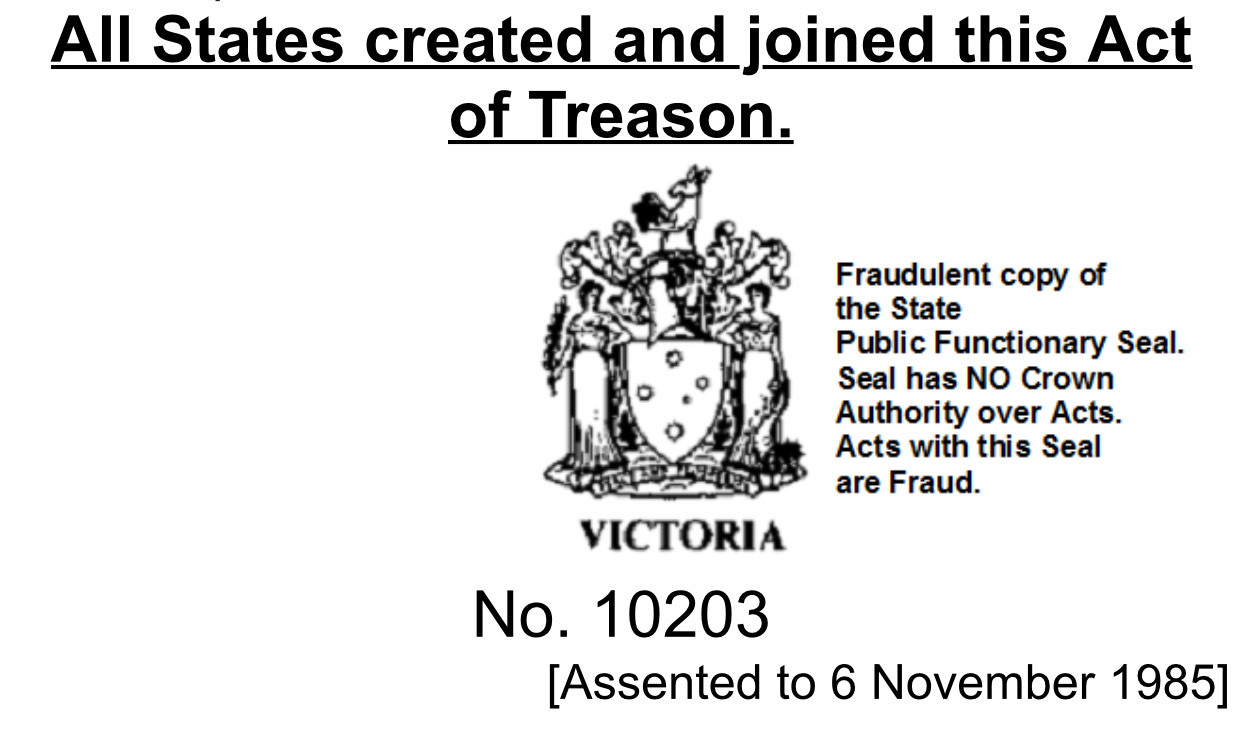 The Parliament of Victoria enacts as follows:   No Crown and Constitutional Authority = Treason.Australia Acts (Request) Act 1985 First ParagraphAn Act to enable the constitutional arrangements affecting​the Commonwealth and the States to be brought into​conformity with the status of the Commonwealth of​Australia as a sovereign, independent and federal​nation​​​​​​​​​​​​​​                   Under the Commonwealth of Australia Constitution Act 1901 section 128 is Referendum Entrenched to change the status of the Commonwealth of Australia as a Constitutional Monarchy to become a sovereign, independent and federal nation.When was the Referendum to become a sovereign, independent and federal nation.???????????????????? = TreasonSecond ParagraphWhereas the Prime Minister of the Commonwealth andthe Premiers of the States at conferences held in Canberra on 24 and25 June 1982 and 21 June 1984 agreed on the taking of certain measuresto bring constitutional arrangements affecting the Commonwealth andthe States into conformity with the status of the Commonwealth ofAustralia as a sovereign, independent and federal nation: The Governor-General, Prime Minister, State Governors and the Premiers of the States Conspired on two occasions to restrain and overthrow the Queen (as shown below) from Her position within the Commonwealth of Australia Constitution Act 1901, therefore also removing the Commonwealth of Australia Constitution Act 1901 consisting of its Preamble, Clauses 1 to 9 and the Schedule.Elizabeth the Second by the Grace of God of the United Kingdom of Great Britain and Northern Ireland and of Our other Realms & Territories Queen, Head of the Commonwealth, Defender of the Faith. When was the Referendum to become a sovereign, independent and federal nation.??????????????????? = TreasonThird ParagraphAND WHEREAS it has been agreed that the Parliament of the Commonwealthat the request of the Parliaments of the States in pursuance of section51 (xxxviii) of the Constitution of the Commonwealth of Australia shouldenact an Act in the terms in the first schedule:The status of the Commonwealth of Australia as a sovereign, independent and federal nation has no authority over the Commonwealth of Australia Constitution Act 1901 so can’t engage the use of section 51 (xxxviii) BUT the Commonwealth of Australia Constitution Act 1901 and Criminal laws have authority over the status of the Commonwealth of Australia as a sovereign, independent and federal nation.​When was the Referendum to become a sovereign, independent and federal nation.???????????????????? = TreasonSection 13 of the Australia Acts (Request) Act 1985Amendment of Constitution Act of Queensland 13. (1) The Constitution Act 1867-1978 of the State of Queensland is in thissection referred to as the Principal Act. (2) Section 11A of the Principal Act is amended in subsection (3) – (a) by omitting from paragraph (a) –           (i) "and Signet"; and          (ii) "constituted under Letters Patent under the Great Seal of the               United Kingdom"; and  (b) by omitting from paragraph (b) –           (i) "and Signet"; and          (ii) "whenever and so long as the office of Governor is vacant or               the Governor is incapable of discharging the duties of               administration or has departed from Queensland". (3) Section 11B of the Principal Act is amended – (a) by omitting "Governor to conform to instructions" and substituting      "Definition of Royal Sign Manual"; (b) by omitting subsection (1); and (c) by omitting from subsection (2) –​ (i) "(2)";          (ii) "this section and in"; and         (iii) "and the expression 'Signet' means the seal commonly used for               the sign manual of the Sovereign or the seal with which               documents are sealed by the Secretary of State in the United               Kingdom on behalf of the Sovereign". (4) Section 14 of the Principal Act is amended in subsection (2) by omitting ",subject to his performing his duty prescribed by section 11B,".Queensland’s Constitution Act 1867-1978REQUIREMENT FOR REFERENDUMTime sheetThe Enacting Manner and form1972“Be it enacted by the Queen’s Most Excellent Majesty,the Senate and the House of Representatives of the Commonwealth of Australia ..”1973“BE IT THEREFORE enacted by the Queen, (Note: Most Excellent Majesty andCommonwealth removed) the Senate and the House of Representatives of Australia”Most Excellent Majesty, Royal Assent has been removed.Commonwealth, Quick and Garran’s Annotated Constitution (Cth) Page 927Quote: “Attention is particularly drawn to this definition of Commonwealth,which is clear and unchallengeable, according to the express wording of thePreamble and the first six clauses of the Imperial Act.”Therefore the Preamble and the first six Clauses are not consolidated forward.This in FACT removed all living people and therefore creating all as Abstract.Hence, JOHN DOE or JANE DOE.Oxford Dictionaryabstract • adj theoretical rather than physical.Also does not consolidate “humbly relying on the blessing of Almighty God”Oxford Dictionaryconsolidate • v. make stronger or more solid.Acts Interpretation Act 1973 No 79 changed the Constitutional and officialdefinitions creating their own Abstract Australia or Commonwealth means theCommonwealth of Australia in Geographical Sense for their own private CompanyCommonwealth of Australia now registered in Washington DC (District of Columbia).This was done while sitting within the walls of OUR ParliamentThe Contrary intention has never appeared to this day. Total Treason.Evidence Act 1973 No 80 Changed the Evidence Act 1905-1964 to establish apurported Commonwealth of Australia Government Gazette to be Fact, alsoAustralian Government Gazette to be Fact, both under the changed ConstitutionalDefinitions.Australian Electoral Office Act 1973 No 87. Under Political Party Definitions.Australian Citizenship Act No 99. Created Abstract Australian Citizens to sweartheir Oath to the Abstract Queen of Australia.OATH OF ALLEGIANCEI, A. B., renouncing all other allegiance, swear by Almighty God that I will be faithfuland bear allegiance to Her Majesty Elizabeth the Second, Queen of Australia, Herheirs and successors according to law, and that I will faithfully observe the laws ofAustralia and fulfil my duties as an Australian citizen.AFFIRMATION OF ALLEGIANCEI, A. B., renouncing all other allegiance, solemnly and sincerely promise and declarethat I will be faithful and bear true allegiance to Her Majesty Elizabeth the Second,Queen of Australia, Her heirs and successors according to law, and that I willfaithfully observe the laws of Australia and fulfil my duties as an Australian citizenBoth Oath and Affirmation done UNDER the Political Parties definition of theirAustralia creating Abstract entities with No Nationality for their Abstract Australia.This abstract Queen does NOT hold the title Defender of the Faith, Common Lawof England, King James Bible, Magna Carta, Bill of Rights, Habeas Corpus etc.Royal Style and Titles Act 1973 No. 114Political Parties created their own private Parliament, Government, Seal, all locked intheir definition for their Australia. Total TreasonLands Acquisition Act 1973, No. 208 (Clth) of 19th December 1973which created their own “Australian Land” = Hectares4 (1) Section 7 of the Principal Act is amended--(a) by omitting from sub-section (1) the words " The Governor-General”and substituting the words "The Minister" = TREASONSeas and Submerged Lands Act 1973 No 1619. (1) The Minister may cause to be prepared and issued such chartsas he thinks fit showing any matter relating to the limits of the territorial sea.(3) The mere production of a copy of a paper purporting to be certified by theMinister to be a true copy of a chart prepared under this section is prima facieevidence of any matter shown on the chart relating to the limits of the territorial sea.The Minister can make a Chart to suit whatever he/she wants.Oxford Dictionary: purport • v. appear to be or do, especially falselyStatute Law Revision Act 1973 is where they Cloned our Laws and Removed theRoyal Styles and Titles Act 1953 enforced 31st December 1973 again inStatute Law Revision Act 1974, This Act was back dated to 31st December 1973.To enforce the Treasonous Political Party Treason they created Laws to suit.Family Court of Australia Act 1975 Act no 53Federal Court of Australia Act 1976 No. 156Australian Federal Police Act 1979 No.58 repealed Commonwealth Police Act.High Court of Australia Act 1979 No. 137This Political Party High Court of Australia sits as a Coran, No Crown andConstitutional Authority. (Note: Butterworths Concise Australian Legal DictionaryCoram /koraem/ lat – in the presence of)Judiciary Amendment Act (No.2) 1979 Act No. 138which repealed Sections 4 to 14 at Part II—Constitution and Seat of the High Court.Evidence Amendment Act 1979 No. 139Acts No 137, No 138 and No 139 all purportedly commenced together.All the above were enacted to the Queen of Australia, Great Seal of Australia,Political Party Governor-General Political Party definitions = Treason.From 1976 to 1980 every State removed the Defender of the Faith, thereforeremoved all rights to own anything, including our land, our own bodies, children, afterthis we as people own nothing. Fact. Being abstract we have No God, No Soul.Church Leaders sold their souls and Ours to the Treasonous Political Parties.All States created and joined this Act of Treason.Australia Acts (Request) Act 1985.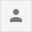 ReplyForward53.  Certain measures to be supported by referendum ​(1) A Bill that expressly or impliedly provides for the​     abolition of or alteration in the office of Governor​      or that expressly or impliedly in any way affects​      any of the following sections of this Act namely—​     ​ sections 1,  2,  2A,  11A,  11B,  14;  and  ​​ this section 53​      shall not be presented for assent by or in the name of the Queen​      unless it has first been approved​      by the electors in accordance with this section and​      a Bill so assented to consequent upon its presentation​      in contravention of this subsection​      shall be of no effect as an Act._____________________________________________________________Section 14 of the Australia Acts (Request) Act, 1985 Amendment of Constitution Act of Western Australia 14. (1) The Constitution Act 1889 of the State of Western Australia is inthis section referred to as the Principal Act. (2) Section 50 of the Principal Act is amended in subsection (3) – (a) by omitting from paragraph (a) -           (i) "and Signet"; and          (ii) "constituted under Letters Patent under the Great Seal of the               United Kingdom"; (b) by omitting from paragraph (b) –          (i) "and Signet"; and         (ii) "whenever and so long as the office of Governor is vacant or              the Governor is incapable of discharging the duties of              administration or has departed from Western Australia"; and (c) by omitting from paragraph (c) –         (i) "under the Great Seal of the United Kingdom"; and        (ii) "during a temporary absence of the Governor for a short             period from the seat of Government or from the State". (3) Section 51 of the Principal Act is amended – (a) by omitting subsection (1); and (b) by omitting from subsection (2) –           (i) "(2)";          (ii) "this section and in"; and         (iii) "and the expression 'Signet' means the seal commonly used for               the sign manual of the Sovereign or the seal with which               documents are sealed by the Secretary of State in the United               Kingdom on behalf of the Sovereign".Western Australia’s Constitution Act 1889PART VII.—MISCELLANEOUSLegislature as constituted by this Act empowered to alter any of its provisions73 (2) A Bill that   ​ (a) expressly or impliedly provides for the abolition of or alteration in                 the office of Governor; or    ​ (b) expressly or impliedly provides for the abolition of the ​      Legislative Council or of the Legislative Assembly; or    ​ (c) expressly or impliedly provides that the Legislative Council or the ​     Legislative Assembly shall be composed of members other                 than members chosen directly by the people; or    ​ (d) expressly or impliedly provides for a reduction in the numbers of                 the members of the Legislative Council or of the Legislative                 Assembly; or   ​ (e) expressly or impliedly in any way affects any of the following                 sections of this Act, namely sections 2, 3, 4, 50, 51, and 73,shall not be presented for assent by or in the name of the Queen unless    ​ (f) the second and third readings of the Bill shall have been passed                with the concurrence of an absolute majority of the whole number of                the members for the time being of the Legislative Council and the                Legislative Assembly, respectively; and   ​(g) the Bill has also prior to such presentation been approved by the                electors in accordance with this section,and a Bill assented to consequent upon its presentation in contravention of this subsection shall be of no effect as an Act.Therefore All Australia Acts (Request) Acts 1985, Australia Act 1986 and Australia Acts (Request) Act 1999 are all done to the Political Parties Treasonously changed constitutional definitions without a Referendum in 1973.  Referendums by the Political Parties Australiaas a sovereign, independent and federal nationGovernor-General (Traitor) fraudulently produced a Writ for the Political Parties to have a Referendum to become a Republic or stay as a Constitutional Monarchy. Referendum 1999 of TreasonQuestion 1.   To alter the Constitution to establish the Commonwealth of                     Australia as a republic with the Queen and Governor-General                     being replaced by a​​President appointed by a two-thirds majority of the members of                       the Commonwealth Parliament.Question 2.   To alter the Constitution to insert a preamble.ResultsQ1. The referendum was NOT carried.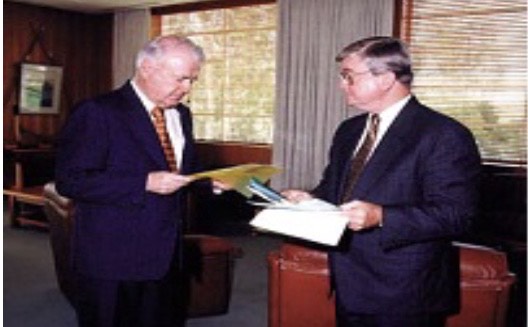 No States recorded a YES vote. Nationally 45.13% of electors voted YES.Q2. The referendum was NOT carried.No States recorded a YES vote. Nationally 39.34% of electors voted YES.The Political Parties Republican Australian Electoral Commissioner under their sovereign, independent and federal nation, forced people as established under the Commonwealth of Australia Constitution Act 1901 consisting of its Preamble, Clauses 1 to 9 and the Schedule as Proclaimed and Gazetted to vote in this Referendum to become a Republic or stay a Constitutional Monarchy and took no notice of the results. These Political Parties enacted TREASON upon themselves.Victoria Interpretation of Legislation Act 1984​14 Provision as to effect of repeal etc. of Acts​(2) Where an Act or a provision of an Act—​    (a) is repealed or amended; or​    (b) expires, lapses or otherwise ceases to have​​effect—​​the repeal, amendment, expiry, lapsing or ceasing​​to have effect of that Act or provision shall not,​​unless the contrary intention expressly appears—​    (e) affect any right, privilege, obligation or​​liability acquired, accrued or incurred under that Act or provision;58 Declaration of validity of certain laws​(1) Each provision of an Act or subordinate​​instrument enacted or made, or purporting to have​​been enacted or made, before the commencement​​of the Australia Acts—​    (a) has the same effect as it would have had; and​    (b) is as valid as it would have been—​​if the Australia Acts had been in operation at the​​time of its enactment or making, or purported​​enactment or making.​Note: Oxford Dictionary:“ purport v. appear to be or do, especially falsely ”In the Political Parties own Acts tell us that their Australia Actshave NO Authority and that they can’t take away a right.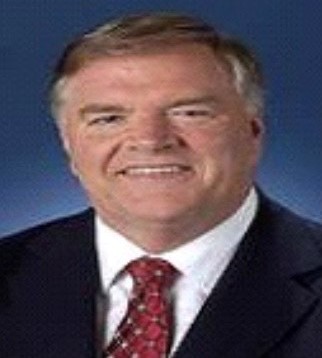 The status of the Commonwealth of Australia as a sovereign, independent and federal nation is a Republic = TreasonAll States joined the Political Parties Treasonous sovereign, independent and federal nation, therefore no Australian Parliament, Government, Court or their Security Agencies Federal and State Police have Crown and Constitutional Authority.Australia Acts (Request) Act 1985 (all States) You can't get passed this Act till the entrenched Referendums have taken place and the Criminal charges of Treason are heard in a Court of Competent Jurisdiction to the Commonwealth of Australia Constitution Act 1901 consisting of its Preamble, Clauses 1 to 9 and the Schedule.Australia (Request and Consent) Act 1985 (Clth) This Act was enacted to the Political Parties changed Constitutional definitions in 1973, the creation of their Statutory Australia, no Crown and Constitutional Authority. Australia Act 1986 (Clth) This Act was enacted to the Political Parties changed Constitutional definitions in 1973, the creation of their Statutory Australia, no Crown and Constitutional Authority. Australia Act 1999 (all States) This Act was enacted to the Political Parties changed Constitutional definitions in 1973, the creation of their Statutory Australia, no Crown and Constitutional Authority. Australia Act 1986 (UK) Was enacted to the power of the Civil Law of the European Union. Not worth the paper it's written on.BUT the Commonwealth of Australia Constitution Act 1901 consisting of its Preamble, Clauses 1 to 9 and the Schedule and the Criminal Acts made pursuant to that Constitution has authority over them when the people wake up. We the people as established under the Commonwealth of Australia Constitution Act 1901 consisting of its Preamble, Clauses 1 to 9 and the Schedule voted in 1999 to stay as a Constitutional MonarchyCommonwealth of Australia Constitution Act 1901Clause 5 (Operation of the Constitution and laws) “This Act, and all laws made by the Parliament of the Commonwealth under the Constitution, shall be binding on the courts, judges, and people of every State and of every part of the Commonwealth, notwithstanding anything in the laws of any State …… ”.